		ПРОЕКТпррпроект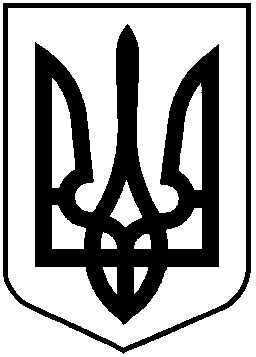 НАЦІОНАЛЬНА КОМІСІЯ З ЦІННИХ ПАПЕРІВТА ФОНДОВОГО РИНКУРІШЕННЯ12.03.2020 р.                                        м. Київ                                     	     №118Щодо узагальнення  практики застосування законодавства з питань корпоративного управління Відповідно до пункту 32 частини першої статті 8 Закону України «Про державне регулювання ринку цінних паперів в Україні» Національна комісія з цінних паперів та фондового ринку (далі – Комісія)В И Р І Ш И Л А:1. Затвердити Рекомендації щодо практики застосування законодавства з питань корпоративного управління, що додаються.2. Рекомендувати акціонерним товариствам використовувати додаток до цього Рішення відповідно до частини 3 статті 401 Закону України «Про цінні папери та фондовий ринок».3. Визнати таким, що втратило чинність, рішення Національної комісії з цінних паперів та фондового ринку від 22 липня 2014 року N 955 «Про затвердження Принципів корпоративного управління».4. Департаменту нагляду за станом корпоративного управління та корпоративними фінансами (Жупаненко В.) забезпечити оприлюднення цього рішення на офіційному сайті Національної комісії з цінних паперів та фондового ринку. 5. Контроль за виконанням цього рішення покласти на члена Комісії            М. Лібанова.Голова Комісії 					    	                         Т. ХромаєвПротокол засідання Комісіївід 12.03.2020 №15